Document correction CM1 : jeudi 19 mars Calcul mental Calcul mental Calculer des compléments. L’adulte  dit : « combien pour aller à 1 000. » 650 pour aller à 1 000 – >350340 pour aller à 1 000  – >660960 – > 40740 – >260630 – >370360 – >640450 – >550690 –>310 730 – >270640 – >360250 – >750370 – >630460 – >540110 – >890930 – >70265 – >735645 –>355 865 – >135275 – >725795 ->205Géométrie 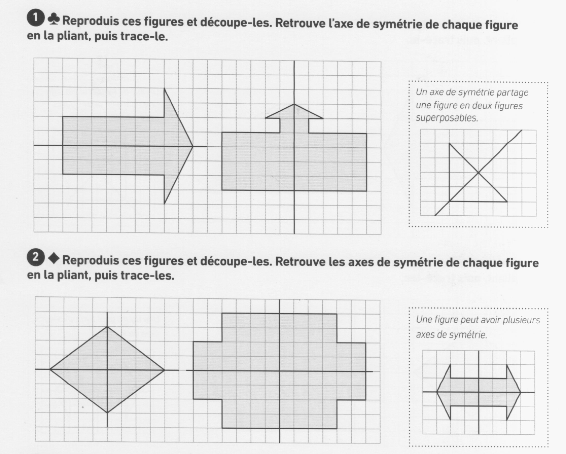 